Mrs. Cook’s Messages  Mrs. Cook’s Messages  Mrs. Cook’s Messages  Mrs. Cook’s Messages  Mrs. Cook’s Messages  May 10-14, 2021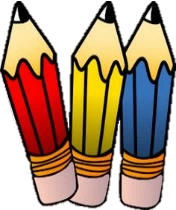 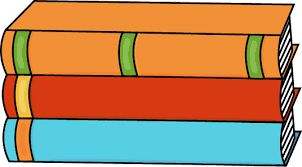 Grammar (prepositions and prepositional phrases) and
Reading Skills (draw conclusions) Tests: ThursdayVocabulary and Spelling (final syllable: -tion, -ture) Tests: FridayMay 10-14, 2021Grammar (prepositions and prepositional phrases) and
Reading Skills (draw conclusions) Tests: ThursdayVocabulary and Spelling (final syllable: -tion, -ture) Tests: FridayMay 10-14, 2021Grammar (prepositions and prepositional phrases) and
Reading Skills (draw conclusions) Tests: ThursdayVocabulary and Spelling (final syllable: -tion, -ture) Tests: FridayMay 10-14, 2021Grammar (prepositions and prepositional phrases) and
Reading Skills (draw conclusions) Tests: ThursdayVocabulary and Spelling (final syllable: -tion, -ture) Tests: FridayMay 10-14, 2021Grammar (prepositions and prepositional phrases) and
Reading Skills (draw conclusions) Tests: ThursdayVocabulary and Spelling (final syllable: -tion, -ture) Tests: FridayStory: “A Birthday Basket for Tia” by Pat MoraPhonics/Fluency:final syllables –-tion, -tureText-Based Comprehension:draw conclusions;questioningGrammar: 
prepositions and prepositional phrasesSelection Vocabulary Words (Students will be tested on these): aunt – your father’s sister, your mother’s sister, or your uncle’s wifebank – a place where people keep their moneybasket – something to carry or store things incollects – brings things togetherfavorite – the thing liked better than otherspresent – something given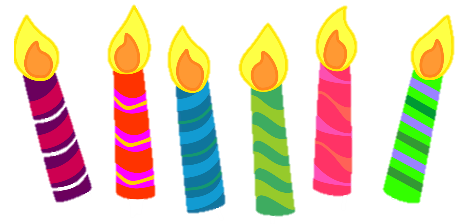                   Amazing Words      celebration, tradition, inspect, brilliant, custom, create, angle, snapshotSelection Vocabulary Words (Students will be tested on these): aunt – your father’s sister, your mother’s sister, or your uncle’s wifebank – a place where people keep their moneybasket – something to carry or store things incollects – brings things togetherfavorite – the thing liked better than otherspresent – something given                  Amazing Words      celebration, tradition, inspect, brilliant, custom, create, angle, snapshotSelection Vocabulary Words (Students will be tested on these): aunt – your father’s sister, your mother’s sister, or your uncle’s wifebank – a place where people keep their moneybasket – something to carry or store things incollects – brings things togetherfavorite – the thing liked better than otherspresent – something given                  Amazing Words      celebration, tradition, inspect, brilliant, custom, create, angle, snapshotSelection Vocabulary Words (Students will be tested on these): aunt – your father’s sister, your mother’s sister, or your uncle’s wifebank – a place where people keep their moneybasket – something to carry or store things incollects – brings things togetherfavorite – the thing liked better than otherspresent – something given                  Amazing Words      celebration, tradition, inspect, brilliant, custom, create, angle, snapshotTopic 12: Geometry Lesson 1: Flat Surfaces, Vertices, and                EdgesLesson 2: Relating Plane Shapes to Solid 
               Figures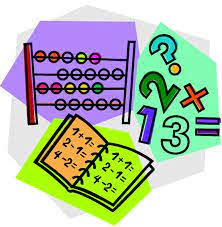 Lesson 3: Polygons and AnglesTopic 12: Geometry Lesson 1: Flat Surfaces, Vertices, and                EdgesLesson 2: Relating Plane Shapes to Solid 
               FiguresLesson 3: Polygons and Angles        Social Studies/Science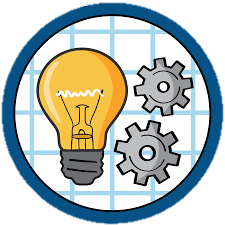 Our topic this week is scientists, artists, and inventors. We will learn about people from various backgrounds and cultures who made important contributions to our country.        Social Studies/ScienceOur topic this week is scientists, artists, and inventors. We will learn about people from various backgrounds and cultures who made important contributions to our country.        Social Studies/ScienceOur topic this week is scientists, artists, and inventors. We will learn about people from various backgrounds and cultures who made important contributions to our country.Spelling Words:Spelling Words:Spelling Words:Spelling Words:Spelling Words:mixturenationsectionfuturepictureactionfuturepictureactioncautionstationfixturemotionnaturefeature